                    На  пришкольном  участке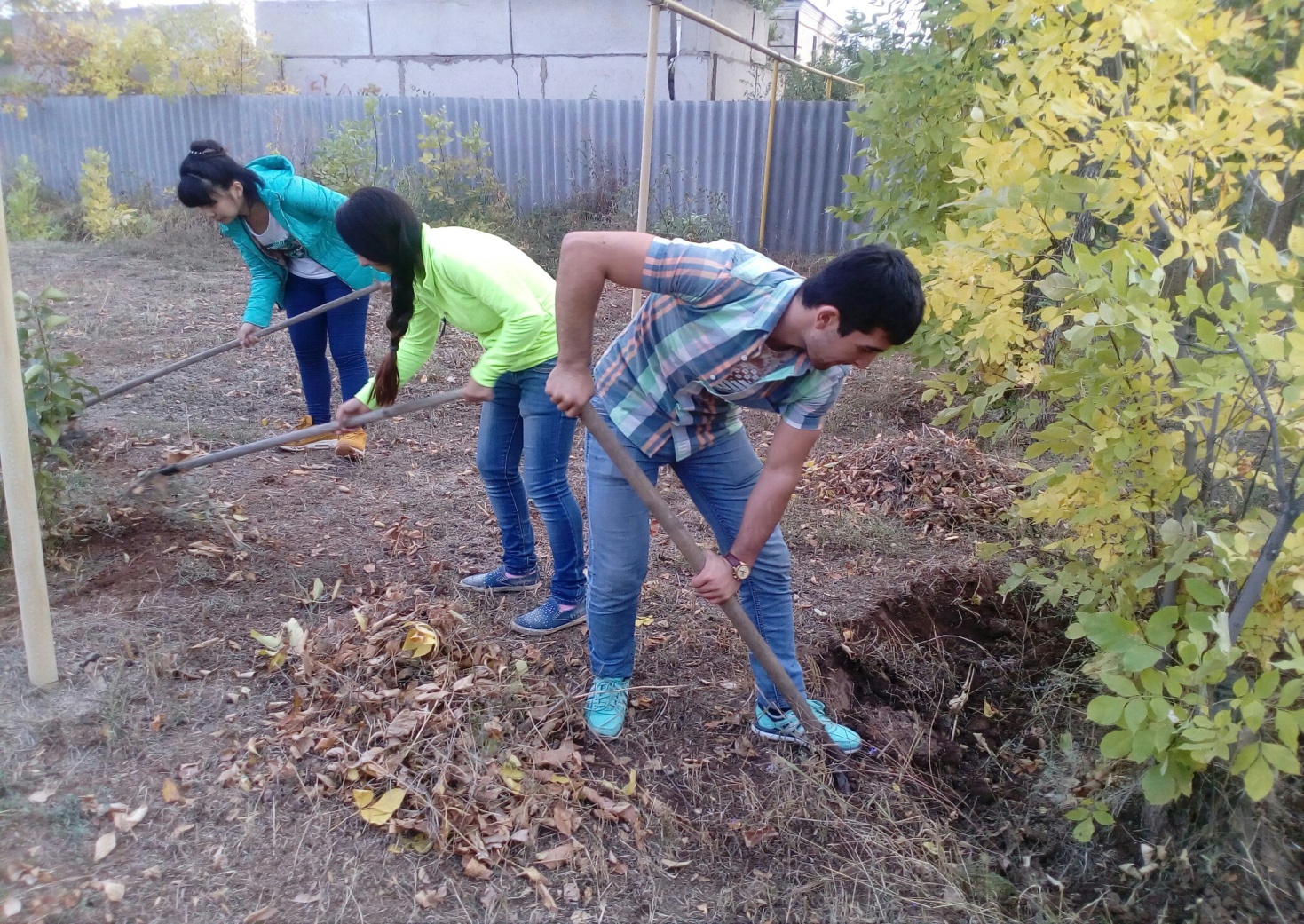 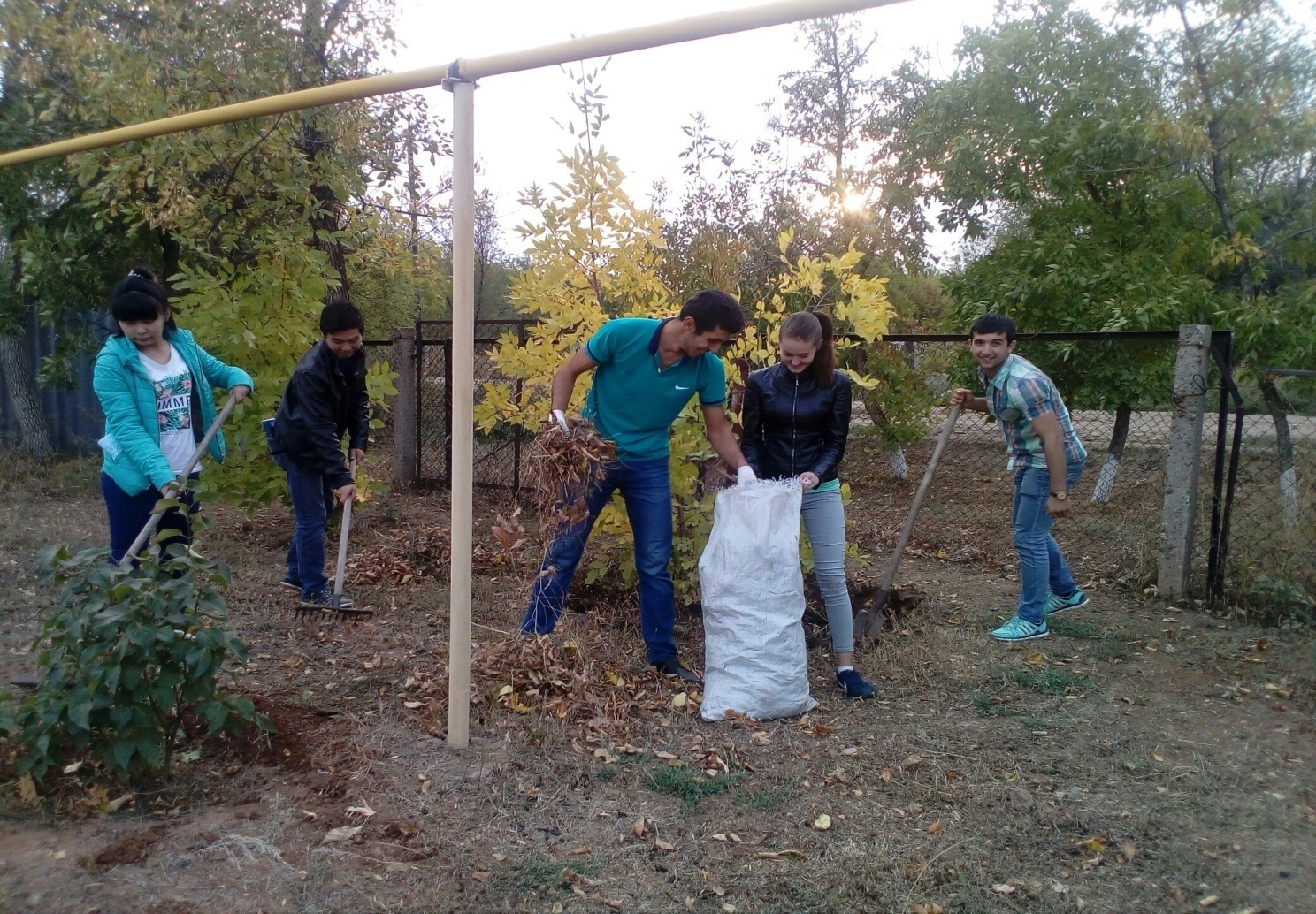 